   Муниципальное бюджетное дошкольное образовательное учреждение детский сад комбинированного вида № 104 «Звоночек» г. Волжского  Волгоградской обл.«Мастер-класс по изготовлению открытки в технике «скрапбукинг»  ко Дню Матери»                                                          Волжский,  2013г.Автор:  Борисова Оксана Николаевна, педагог дополнительного образования по изодеятельности, первая квалификационная категория Иванова Ольга Васильевна, воспитатель, первая квалификационная категория, МБДОУ детский сад № 104 «Звоночек» г. Волжский Волгоградской области                                                                                                                                                  Мастер – класс рассчитан на детей и родителей .Назначение: создание уникальных и неповторимых скрап – поделок своими руками.Цель:  -познакомить детей и родителей с техникой «скрапбукинг» при изготовлении открытки для мамы.Задачи:- познакомить участников мастер-класса с термином «скрапбукинг», его историей; материалами, используемыми для создания работ в данной технике, - вызвать желание у участников самостоятельно создать открытку в технике «скрапбугинг».Материалы и оборудование:· фигурные дыроколы · картон для скрапбукинга; · наклейки;· двусторонний скотч;· ножницы;· клей ПВА,   · салфетки;                                               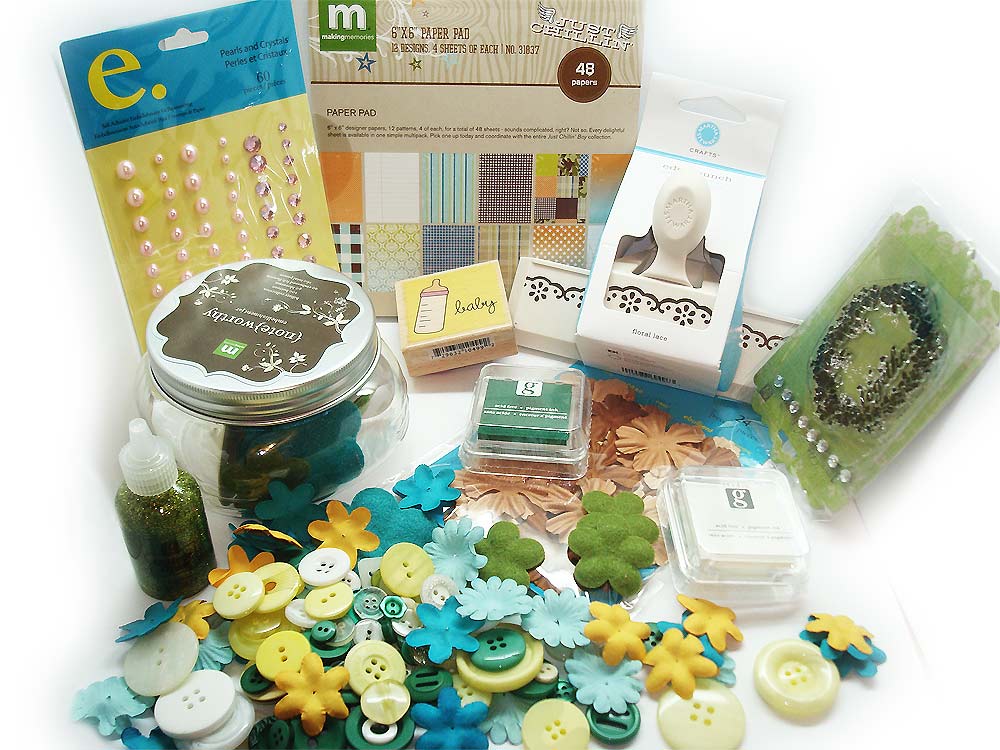 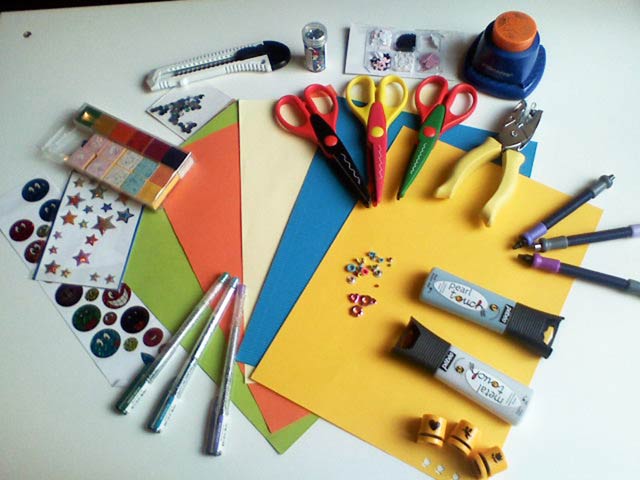 Ход мастер-класса:-ПриветствиеЕще в XVIII веке появились первые упоминания о скрапбукинге – украшении альбомов с фотографиями и картинками своими руками. Уже тогда девушки аристократических семей собирали в специальные альбомы газетные вырезки, гравюры, рисунки на бумаге, а позже, с появлением фотографии, в альбомы вклеивались фото. Туда же отправлялись марки, открытки, записки, сушеные цветы и прочие милые мелочи. Мода на альбомы была интернациональной.  Также в оформлении альбомов применяют технику коллажей, прорезывания фотографий и иллюстраций, различные шрифты.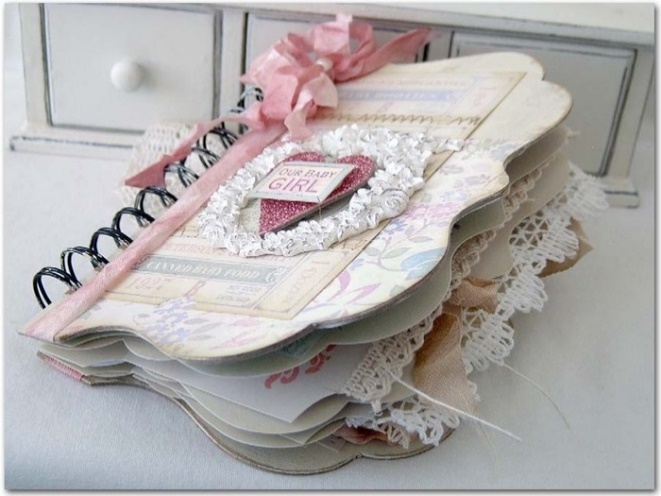 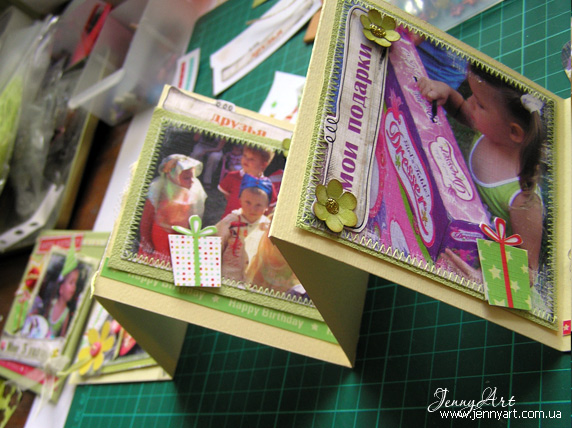 Для современных рукодельниц появилась целая индустрия –тиснёная бумага, разные краски и карандаши, тесьма, квиллинг, квилтинг и прочие разновидности материалов и способов оформления позволяют создавать шедевры.Как сказал один восточный мудрец: «Каждый день вашей жизни — это страница истории». И ведь он абсолютно прав. Нельзя, чтобы самые яркие и красочные эпизоды жизни ушли в небытие. Их нужно фиксировать, именно для этого был придуман скрапбукинг. К тому же, любители этого вида хенд-мейда  уверены, что ручное оформление своих воспоминаний способствует снятию любых стрессов, расслабляет и позволяет хотя бы на время забыть обо всех житейских невзгодах.В чудесный праздник День матери можно наговорить добрых слов нашим мамам. Этот праздник не оставит никого равнодушным. Мы знаем, что дети любят дарить своим родным подарки. Ребёнку очень интересно сделать и вручить маме подарок, который обрадует её. Это естественное проявление любви и внимания детей к близким и родным.Очень часто перед праздниками встаёт вопрос «Что подарить родителям?» Что же такое сделать с детьми , чтобы поделки не повторялись из года в год, были оригинальными и долго сохранялись?Открытка, сделанная своими руками, наполнена вашим теплом и любовью! -А для разминки, Ольга Васильевна предлагает поиграть в игру «У жирафов» ( из альбома «10 мышек» Е. и С. Железновы)- Предлагаю вам, создать открытку своими руками в технике «скрапбукинг» - У вас все получилось!- Надеюсь, вам понравилось создавать открытки в технике «скрапбукинг» и в дальнейшем вы будете использовать эту технику в работе с детьми.                         Желаем  творческих успехов и терпения!